Western Australia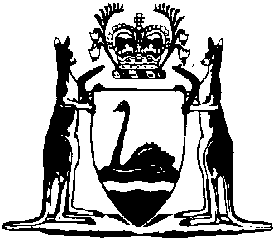 Motor Vehicle Dealers (Licensing) Regulations 1974Compare between:[07 Aug 2015, 06-a0-01] and [03 Jun 2016, 06-b0-00]Western AustraliaMotor Vehicle Dealers Act 1973Motor Vehicle Dealers (Licensing) Regulations 19741.	Citation 		These regulations may be cited as the Motor Vehicle Dealers (Licensing) Regulations 1974 1.2.	Terms used		In these regulations, unless the contrary intention appears — 	form means a form in the Second Schedule;	section means a section of the Act.	[Regulation 2 amended in Gazette 13 Aug 2002 p. 4155.]3.	Forms prescribed (First and Second Sch.)		Where a provision in the Act is specified in the first column of the First Schedule, the form set out in the Second Schedule, of which the number is specified in the third column of the First Schedule opposite that provision, is prescribed as the form to be used for the purposes of that provision in relation to the matter or thing described in the second column of the First Schedule opposite that provision.4.	Particulars prescribed by forms 		Where a form prescribed by these regulations requires completion by the insertion of particulars or other matters referred to in the form, those particulars or other matters are prescribed as the particulars or other matters required under the provisions of the Act for the purposes for which the form is prescribed.5.	Forms to be completed as directed 		A form prescribed by these regulations and containing any directions for its completion shall be completed in accordance with those directions.6.	False information in applications etc., offence		A person who in any application or notice makes a false statement or misleading statement or representation commits an offence.	Penalty: $2 000.	[Regulation 6 amended in Gazette 13 Aug 2002 p. 4156.]6A. 	Period prescribed (Act s. 19(1))		For the purposes of section 19(1) of the Act, the prescribed period is 3 years.	[Regulation 6A inserted in Gazette 29 Dec 1995 p. 6343.] 6B.	Penalty for late application prescribed (Act s. 19(3)) 		For the purposes of section 19(3) of the Act, the amount prescribed by way of a penalty for a late application is 25% of the appropriate licence fee.	[Regulation 6B inserted in Gazette 29 Dec 1995 p. 6343.] 7.	Fees (Third Sch.)		The fees set out in the Third Schedule are the fees to be paid in respect of the matters to which they are applicable.	[Regulation 7 inserted in Gazette 29 Dec 1995 p. 6343.] 8.	Classes of business and categories of licence prescribed (Act s. 5A)	(1)	A business described in the Fourth Schedule Column 2 is prescribed for the purposes of section 5A.	(2)	A category of dealer’s licence listed in the Fourth Schedule Column 1 is prescribed for the description of business opposite that category in Column 2.	[Regulation 8 inserted in Gazette 13 Aug 2002 p. 4156.]9.	Exempt sales and exempt exchanges prescribed (Act s. 5B(4))	(1)	In this regulation — 	related company, in relation to a body corporate, means a body corporate that is a related body corporate (within the meaning of the Corporations Act 2001 (Commonwealth)) of that body corporate.	(2)	For the purposes of section 5B(4) the following sales and exchanges are prescribed to be exempt sales and exchanges — 	(a)	sale of a vehicle to — 	(i)	a licensed dealer; or	(ii)	a financier or a company related to a financier; or	(iii)	an employee, or (if the vendor is a company) an employee of a related company;	(b)	sale of a vehicle, at public auction or by way of public tender, by a financier where the vehicle — 	(i)	has been returned to the financier by a person who is not a dealer, pursuant to a contract between the financier and that person; or	(ii)	has been repossessed by the financier from a person who is not a dealer, pursuant to a contract between the financier and that person;	(c)	sale of a vehicle by private treaty by a financier, to a person introduced to the financier by a person from whom the vehicle has been repossessed;	(d)	sale of a vehicle at a public auction, when the vehicle — 	(i)	was last owned or used by an employee of a government department or a statutory authority, in his or her capacity as an employee; or	(ii)	was last owned by a company, that was not a dealer, that has been wound up and when the sale — 	(I)	is by a liquidator under a power conferred by the Corporations Act 2001 (Commonwealth); or	(II)	is the result of an order of the Supreme Court.	(3)	For the purposes of section 5B(4) the sale or exchange of a vehicle that has been licensed as of Class B under the Road Traffic (Vehicles) Regulations 2014 regulation 35(1) or (2) —	(a)	subject to conditions of use based on car club membership; or	(b)	despite certain non-compliant features, due to the vehicle being a unique or historic vehicle; or	(c)	for a concessional charge, due to limited use conditions and club membership requirements imposed on the use of the vehicle,		is prescribed to be an exempt sale or exchange.	[Regulation 9 inserted in Gazette 10 Jan 2012 p. 409-11; amended in Gazette 8 Jan 2015 p. 86.]First ScheduleList of forms	[First Schedule inserted in Gazette 29 Dec 1995 p. 6343-4; amended in Gazette 13 Aug 2002 p. 4156.]Second Schedule [Forms 1-13 deleted in Gazette 29 Dec 1995 p. 6344.]Form 14 Motor Vehicle Dealers Act 1973(Section 56(2)(g))NOTICE OF CHANGE OF  OF EMPLOYMENTTo:	The Commissioner		Department of Commerce — Consumer Protection:This is to notify you that I, .....................................................................................(Name)of ............................................................................................................................(Address)being a licensed ......................................................................................................(Yard Manager/Salesperson)holding licence No. .................. employed by .......................................................	(Name of Licensed Vehicle Dealer)hereby notify you that I have changed my employment or place of employment as follows: — 	Name of previous employer ......................................................................	Address of previous employer ..................................................................	Name of present employer ........................................................................	Address of present employer ....................................................................as from the ............................. day of ............................. 20.............Dated this ............................. day of ............................. 20............†Witness: 	.....................................................................(Signature of Yard Manager or Salesperson)This notice shall be given within 14 days of the change notified occurring.† A person over the age of 18 years.	[Form 14 amended in Gazette 13 Aug 2002 p. 4156; 30 Jun 2011 p. 2661-2.][Forms 15 and 16 deleted in Gazette 29 Dec 1995 p. 6344.]Third Schedule — Fees[r. 7]	[Heading inserted in Gazette 17 Jun 2014 p. 1969.]	[Third Schedule inserted in Gazette 17 Jun 2014 p. 1969-70; amended in Gazette 15 Jul 2014 p. 2461-2; 23 Jun 2015 p. 2178-9.]Fourth Schedule[r. 8]Classes and descriptions of business and categories of dealer’s licence	[Fourth Schedule inserted in Gazette 13 Aug 2002 p. 4158.]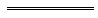 Notes1	This is a compilation of the Motor Vehicle Dealers (Licensing) Regulations 1974 and includes the amendments made by the other written laws referred to in the following table.  The table also contains information about any reprint.Compilation table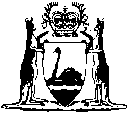 First ColumnSecond ColumnThird ColumnThird ColumnProvision of the Act for which Form prescribedDescription of FormNumber of Form in Second ScheduleNumber of Form in Second ScheduleSection
56(2)(g) ..................
Notice of Change of Employment or Place of Employment

1424(1) .......................Form of Register of Vehicle Dealers and authorised premises
1724(1) .......................Form of Register of Yard Managers1824(1) .......................Form of Register of Salespersons19Form 17Motor Vehicle Dealers Act 1973
(Section 24(1))REGISTER OF VEHICLE DEALERSLicence No.                    Licence-holder ................................................................................................................................................................Registered Office ............................................................................................................................................................Personal/Firm/Body Corporate .......................................................................................................................................Names of Yard Manager for PremisesNames of Yard Manager for Premises[Form 17 amended in Gazette 13 Aug 2002 p. 4156.]Form 17Motor Vehicle Dealers Act 1973
(Section 24(1))REGISTER OF VEHICLE DEALERSLicence No.                    Licence-holder ................................................................................................................................................................Registered Office ............................................................................................................................................................Personal/Firm/Body Corporate .......................................................................................................................................Authorised Premises atAuthorised Premises at[Form 17 amended in Gazette 13 Aug 2002 p. 4156.]Form 17Motor Vehicle Dealers Act 1973
(Section 24(1))REGISTER OF VEHICLE DEALERSLicence No.                    Licence-holder ................................................................................................................................................................Registered Office ............................................................................................................................................................Personal/Firm/Body Corporate .......................................................................................................................................Names of ManagersNames of Managers[Form 17 amended in Gazette 13 Aug 2002 p. 4156.]Form 17Motor Vehicle Dealers Act 1973
(Section 24(1))REGISTER OF VEHICLE DEALERSLicence No.                    Licence-holder ................................................................................................................................................................Registered Office ............................................................................................................................................................Personal/Firm/Body Corporate .......................................................................................................................................Names of Directors and SecretaryNames of Directors and Secretary[Form 17 amended in Gazette 13 Aug 2002 p. 4156.]Form 17Motor Vehicle Dealers Act 1973
(Section 24(1))REGISTER OF VEHICLE DEALERSLicence No.                    Licence-holder ................................................................................................................................................................Registered Office ............................................................................................................................................................Personal/Firm/Body Corporate .......................................................................................................................................Business Names Listed in Application or RenewalBusiness Names Listed in Application or Renewal[Form 17 amended in Gazette 13 Aug 2002 p. 4156.]Form 17Motor Vehicle Dealers Act 1973
(Section 24(1))REGISTER OF VEHICLE DEALERSLicence No.                    Licence-holder ................................................................................................................................................................Registered Office ............................................................................................................................................................Personal/Firm/Body Corporate .......................................................................................................................................LICENCERenewal Date[Form 17 amended in Gazette 13 Aug 2002 p. 4156.]Form 17Motor Vehicle Dealers Act 1973
(Section 24(1))REGISTER OF VEHICLE DEALERSLicence No.                    Licence-holder ................................................................................................................................................................Registered Office ............................................................................................................................................................Personal/Firm/Body Corporate .......................................................................................................................................LICENCEGranted Date[Form 17 amended in Gazette 13 Aug 2002 p. 4156.]Form 17Motor Vehicle Dealers Act 1973
(Section 24(1))REGISTER OF VEHICLE DEALERSLicence No.                    Licence-holder ................................................................................................................................................................Registered Office ............................................................................................................................................................Personal/Firm/Body Corporate .......................................................................................................................................LICENCEApplication for Renewal Date Lodged[Form 17 amended in Gazette 13 Aug 2002 p. 4156.]Form 17Motor Vehicle Dealers Act 1973
(Section 24(1))REGISTER OF VEHICLE DEALERSLicence No.                    Licence-holder ................................................................................................................................................................Registered Office ............................................................................................................................................................Personal/Firm/Body Corporate .......................................................................................................................................LICENCEApplication for 
Date Lodged[Form 17 amended in Gazette 13 Aug 2002 p. 4156.]Form 18Motor Vehicle Dealers Act 1973
(Section 24(1))REGISTER OF YARD MANAGERSLicence No.                    Name of Licence-holder  ................................................................................................................................Residential Address ........................................................................................................................................Form 18Motor Vehicle Dealers Act 1973
(Section 24(1))REGISTER OF YARD MANAGERSLicence No.                    Name of Licence-holder  ................................................................................................................................Residential Address ........................................................................................................................................Yard Manager of Authorised Premises Situate atYard Manager of Authorised Premises Situate atYard Manager of Authorised Premises Situate at[Form 18 amended in Gazette 13 Aug 2002 p. 4156.]Form 18Motor Vehicle Dealers Act 1973
(Section 24(1))REGISTER OF YARD MANAGERSLicence No.                    Name of Licence-holder  ................................................................................................................................Residential Address ........................................................................................................................................Form 18Motor Vehicle Dealers Act 1973
(Section 24(1))REGISTER OF YARD MANAGERSLicence No.                    Name of Licence-holder  ................................................................................................................................Residential Address ........................................................................................................................................Name and Address 
of Vehicle Dealer 
Employed byName and Address 
of Vehicle Dealer 
Employed byName and Address 
of Vehicle Dealer 
Employed by[Form 18 amended in Gazette 13 Aug 2002 p. 4156.]Form 18Motor Vehicle Dealers Act 1973
(Section 24(1))REGISTER OF YARD MANAGERSLicence No.                    Name of Licence-holder  ................................................................................................................................Residential Address ........................................................................................................................................Form 18Motor Vehicle Dealers Act 1973
(Section 24(1))REGISTER OF YARD MANAGERSLicence No.                    Name of Licence-holder  ................................................................................................................................Residential Address ........................................................................................................................................LICENCELICENCEDate Renewal[Form 18 amended in Gazette 13 Aug 2002 p. 4156.]Form 18Motor Vehicle Dealers Act 1973
(Section 24(1))REGISTER OF YARD MANAGERSLicence No.                    Name of Licence-holder  ................................................................................................................................Residential Address ........................................................................................................................................Form 18Motor Vehicle Dealers Act 1973
(Section 24(1))REGISTER OF YARD MANAGERSLicence No.                    Name of Licence-holder  ................................................................................................................................Residential Address ........................................................................................................................................LICENCELICENCEDate Granted[Form 18 amended in Gazette 13 Aug 2002 p. 4156.]Form 18Motor Vehicle Dealers Act 1973
(Section 24(1))REGISTER OF YARD MANAGERSLicence No.                    Name of Licence-holder  ................................................................................................................................Residential Address ........................................................................................................................................Form 18Motor Vehicle Dealers Act 1973
(Section 24(1))REGISTER OF YARD MANAGERSLicence No.                    Name of Licence-holder  ................................................................................................................................Residential Address ........................................................................................................................................LICENCELICENCEDate of Application for Renewal Lodged[Form 18 amended in Gazette 13 Aug 2002 p. 4156.]Form 18Motor Vehicle Dealers Act 1973
(Section 24(1))REGISTER OF YARD MANAGERSLicence No.                    Name of Licence-holder  ................................................................................................................................Residential Address ........................................................................................................................................Form 18Motor Vehicle Dealers Act 1973
(Section 24(1))REGISTER OF YARD MANAGERSLicence No.                    Name of Licence-holder  ................................................................................................................................Residential Address ........................................................................................................................................LICENCELICENCEDate of Application for Issue Lodged[Form 18 amended in Gazette 13 Aug 2002 p. 4156.]Form 19Motor Vehicle Dealers Act 1973
(Section 24(1))REGISTER OF SALESPERSONSLicence No.                    Name of Licence-holder .................................................................................................................................................
Residential Address ........................................................................................................................................................Salesperson of 
Authorised Premises Situate atSalesperson of 
Authorised Premises Situate atSalesperson of 
Authorised Premises Situate atSalesperson of 
Authorised Premises Situate atSalesperson of 
Authorised Premises Situate at[Form 19 amended in Gazette 13 Aug 2002 p. 4156.][Form 19 amended in Gazette 13 Aug 2002 p. 4156.][Form 19 amended in Gazette 13 Aug 2002 p. 4156.]Form 19Motor Vehicle Dealers Act 1973
(Section 24(1))REGISTER OF SALESPERSONSLicence No.                    Name of Licence-holder .................................................................................................................................................
Residential Address ........................................................................................................................................................Name and Address 
of Vehicle Dealer 
Employed byName and Address 
of Vehicle Dealer 
Employed byName and Address 
of Vehicle Dealer 
Employed byName and Address 
of Vehicle Dealer 
Employed byName and Address 
of Vehicle Dealer 
Employed by[Form 19 amended in Gazette 13 Aug 2002 p. 4156.][Form 19 amended in Gazette 13 Aug 2002 p. 4156.][Form 19 amended in Gazette 13 Aug 2002 p. 4156.]Form 19Motor Vehicle Dealers Act 1973
(Section 24(1))REGISTER OF SALESPERSONSLicence No.                    Name of Licence-holder .................................................................................................................................................
Residential Address ........................................................................................................................................................LICENCELICENCEDate RenewalDate RenewalDate Renewal[Form 19 amended in Gazette 13 Aug 2002 p. 4156.][Form 19 amended in Gazette 13 Aug 2002 p. 4156.][Form 19 amended in Gazette 13 Aug 2002 p. 4156.]Form 19Motor Vehicle Dealers Act 1973
(Section 24(1))REGISTER OF SALESPERSONSLicence No.                    Name of Licence-holder .................................................................................................................................................
Residential Address ........................................................................................................................................................LICENCELICENCEDate GrantedDate GrantedDate Granted[Form 19 amended in Gazette 13 Aug 2002 p. 4156.][Form 19 amended in Gazette 13 Aug 2002 p. 4156.][Form 19 amended in Gazette 13 Aug 2002 p. 4156.]Form 19Motor Vehicle Dealers Act 1973
(Section 24(1))REGISTER OF SALESPERSONSLicence No.                    Name of Licence-holder .................................................................................................................................................
Residential Address ........................................................................................................................................................LICENCELICENCEDate of Application for Renewal LodgedDate of Application for Renewal LodgedDate of Application for Renewal Lodged[Form 19 amended in Gazette 13 Aug 2002 p. 4156.][Form 19 amended in Gazette 13 Aug 2002 p. 4156.][Form 19 amended in Gazette 13 Aug 2002 p. 4156.]Form 19Motor Vehicle Dealers Act 1973
(Section 24(1))REGISTER OF SALESPERSONSLicence No.                    Name of Licence-holder .................................................................................................................................................
Residential Address ........................................................................................................................................................LICENCELICENCEDate of Application for Issue LodgedDate of Application for Issue LodgedDate of Application for Issue Lodged[Form 19 amended in Gazette 13 Aug 2002 p. 4156.][Form 19 amended in Gazette 13 Aug 2002 p. 4156.][Form 19 amended in Gazette 13 Aug 2002 p. 4156.]ItemDescription$1.Application for a dealer’s licence or renewal of a dealer’s licence for the period prescribed by regulation 6A 	plus, in respect of each premises to be authorised under section 20E(5) in relation to the licence, a further 	

837.00

833.002.Application under section 20F in respect of alteration of premises 	
136.503.Application under section 20F in respect of each added premises 	
833.004.Application for a temporary permit under section 20H 	
55.005.Application for yard manager’s licence or renewal of yard manager’s licence for the period prescribed by regulation 6A 	

422.006.Application for salesperson’s licence or renewal of salesperson’s licence for the period prescribed by regulation 6A 	

287.007.Application for car market operator’s registration or renewal of car market operator’s registration 	plus, in respect of each premises to be authorised under section 21A(5) in relation to the registration, a further 	
833.00

833.008.Application under section 21B in respect of alteration of premises 	
136.509.Application under section 21B in respect of each added premises 	
833.0010.Application for exemption from the Act under section 31(1) 	
136.50[11-15. deleted][11-15. deleted]16.Duplicate licence 	44.0017.Certificate showing whether or not a person was recorded in the register kept under section 24 as the holder of an authorisation on a specified date or during a specific period —first page 	20.00each subsequent page 	3.8018.Certificate showing all persons recorded in the register kept under section 24 as the holders of an authorisation on a specified date or during a specific period 	


254.0019.Inspection of register kept under section 24 	20.00Column 1Column 2Category of licenceDescription of businessABuying, selling and auctioning vehicles other than motor cycles, caravans or campervans.BBuying, selling and auctioning motor cycles.CBuying, selling and auctioning caravans and campervans.DBuying any vehicles for the purpose of dismantling them and selling off the parts.EActing as an agent to facilitate the selling or purchase of any vehicles on behalf of members of the public.FHiring out vehicles, buying vehicles for hiring out, and selling and auctioning any vehicles that have been hired out by the dealer.Any combination of A, B, C, D, E and F, as nominated by the dealer.The businesses subject of the nominated categories.CitationGazettalCommencementMotor Vehicle Dealers (Licensing) Regulations 197429 Mar 1974 p. 1103-215 Apr 1974 (see Gazette 5 Apr 1974 p. 1180)Untitled regulations10 May 1974 p. 153510 May 1974Untitled regulations11 Jun 1976 p. 1887-9011 Jun 1976Untitled regulations22 Oct 1976 p. 3989-9422 Oct 1976Untitled regulations12 Apr 1979 p. 10211 May 1979Motor Vehicle Dealers (Licensing) Amendment Regulations 198128 Aug 1981 p. 35891 Sep 1981 (see r. 2)Motor Vehicle Dealers (Licensing) Amendment Regulations 198321 Oct 1983 p. 429721 Oct 1983Motor Vehicle Dealers (Licensing) Amendment Regulations 198521 Jun 1985 p. 226221 Jun 1985Motor Vehicle Dealers (Licensing) Amendment Regulations 198630 May 1986 p. 181630 May 1986Reprint of the Motor Vehicle Dealers (Licensing) Regulations 1974 as at 8 Aug 1986 (see Gazette 8 Dec 1986 p. 4523-56) (includes amendments listed above)Reprint of the Motor Vehicle Dealers (Licensing) Regulations 1974 as at 8 Aug 1986 (see Gazette 8 Dec 1986 p. 4523-56) (includes amendments listed above)Reprint of the Motor Vehicle Dealers (Licensing) Regulations 1974 as at 8 Aug 1986 (see Gazette 8 Dec 1986 p. 4523-56) (includes amendments listed above)Motor Vehicle Dealers (Licensing) Amendment Regulations (No. 2) 198624 Dec 1986 p. 4998-924 Dec 1986Motor Vehicle Dealers (Licensing) Amendment Regulations 19876 Mar 1987 p. 573-46 Mar 1987Motor Vehicle Dealers (Licensing) Amendment Regulations 19874 Sep 1987 p. 35184 Sep 1987Motor Vehicle Dealers (Licensing) Amendment Regulations 198822 Jul 1988 p. 2520-122 Jul 1988Motor Vehicle Dealers (Licensing) Amendment Regulations 198930 Jun 1989 p. 19751 Jul 1989 (see r. 2)Motor Vehicle Dealers (Licensing) Amendment Regulations 19901 Aug 1990 p. 36521 Aug 1990Motor Vehicle Dealers (Licensing) Amendment Regulations 199113 Dec 1991 p. 6159-6013 Dec 1991Motor Vehicle Dealers (Licensing) Amendment Regulations 199214 Aug 1992 p. 4017-1814 Aug 1992Motor Vehicle Dealers (Licensing) Amendment Regulations 199330 Nov 1993 p. 6406-730 Nov 1993Motor Vehicle Dealers (Licensing) Amendment Regulations 199413 Sep 1994 p. 4659-6113 Sep 1994Motor Vehicle Dealers (Licensing) Amendment Regulations 199529 Dec 1995 p. 6343-629 Dec 1995Motor Vehicle Dealers (Licensing) Amendment Regulations 199630 Apr 1996 p. 1862-330 Apr 1996Reprint of the Motor Vehicle Dealers (Licensing) Regulations 1974 as at 28 May 1996 (includes amendments listed above)Reprint of the Motor Vehicle Dealers (Licensing) Regulations 1974 as at 28 May 1996 (includes amendments listed above)Reprint of the Motor Vehicle Dealers (Licensing) Regulations 1974 as at 28 May 1996 (includes amendments listed above)Motor Vehicle Dealers (Licensing) Amendment Regulations 200228 Jun 2002 p. 3057-81 Jul 2002 (see r. 2)Motor Vehicle Dealers (Licensing) Amendment Regulations (No. 2) 200213 Aug 2002 p. 4155-81 Sep 2002 (see r. 2 and Gazette 13 Aug 2002 p. 4151)Motor Vehicle Dealers (Licensing) Amendment Regulations 200327 Jun 2003 p. 2553-41 Jul 2003 (see r. 2)Reprint 3: The Motor Vehicle Dealers (Licensing) Regulations 1974 as at 5 Mar 2004 (includes amendments listed above)Reprint 3: The Motor Vehicle Dealers (Licensing) Regulations 1974 as at 5 Mar 2004 (includes amendments listed above)Reprint 3: The Motor Vehicle Dealers (Licensing) Regulations 1974 as at 5 Mar 2004 (includes amendments listed above)Motor Vehicle Dealers (Licensing) Amendment Regulations 200429 Jun 2004 p. 2508-101 Jul 2004 (see r. 2)Motor Vehicle Dealers (Licensing) Amendment Regulations 200528 Jun 2005 p. 2899-9001 Jul 2005 (see r. 2)Motor Vehicle Dealers (Licensing) Amendment Regulations 200627 Jun 2006 p. 2257-91 Jul 2006 (see r. 2)Motor Vehicle Dealers (Licensing) Amendment Regulations 200715 Jun 2007 p. 2776-8r. 1 and 2: 15 Jun 2007 (see r. 2(a));
Regulations other than r. 1 and 2: 1 Jul 2007 (see r. 2(b))Reprint 4: The Motor Vehicle Dealers (Licensing) Regulations 1974 as at 3 Aug 2007 (includes amendments listed above)Reprint 4: The Motor Vehicle Dealers (Licensing) Regulations 1974 as at 3 Aug 2007 (includes amendments listed above)Reprint 4: The Motor Vehicle Dealers (Licensing) Regulations 1974 as at 3 Aug 2007 (includes amendments listed above)Motor Vehicle Dealers (Licensing) Amendment Regulations 200817 Jun 2008 p. 2552-4r. 1 and 2: 17 Jun 2008 (see r. 2(a));
Regulations other than r. 1 and 2: 1 Jul 2008 (see r. 2(b))Motor Vehicle Dealers (Licensing) Amendment Regulations 200923 Jun 2009 p. 2444-6r. 1 and 2: 23 Jun 2009 (see r. 2(a));
Regulations other than r. 1 and 2: 1 Jul 2009 (see r. 2(b))Motor Vehicle Dealers (Licensing) Amendment Regulations 201025 Jun 2010 p. 2848-51r. 1 and 2: 25 Jun 2010 (see r. 2(a));
Regulations other than r. 1 and 2: 1 Jul 2010 (see r. 2(b))Motor Vehicle Dealers (Licensing) Amendment Regulations 201122 Jun 2011 p. 2357-60r. 1 and 2: 22 Jun 2011 (see r. 2(a));
Regulations other than r. 1 and 2: 1 Jul 2011 (see r. 2(b))Motor Vehicle Dealers (Licensing) Amendment Regulations (No. 2) 201130 Jun 2011 p. 2661-2r. 1 and 2: 30 Jun 2011 (see r. 2(a));
Regulations other than r. 1 and 2: 1 Jul 2011 (see r. 2(b))Motor Vehicle Dealers (Licensing) Amendment Regulations (No. 3) 201110 Jan 2012 p. 409-11r. 1 and 2: 10 Jan 2012 (see r. 2(a));
Regulations other than r. 1 and 2: 11 Jan 2012 (see r. 2(b))Reprint 5: The Motor Vehicle Dealers (Licensing) Regulations 1974 as at 13 Apr 2012 (includes amendments listed above)Reprint 5: The Motor Vehicle Dealers (Licensing) Regulations 1974 as at 13 Apr 2012 (includes amendments listed above)Reprint 5: The Motor Vehicle Dealers (Licensing) Regulations 1974 as at 13 Apr 2012 (includes amendments listed above)Motor Vehicle Dealers (Licensing) Amendment Regulations 201215 Jun 2012 p. 2591-4r. 1 and 2: 15 Jun 2012 (see r. 2(a));
Regulations other than r. 1 and 2: 1 Jul 2012 (see r. 2(b))Motor Vehicle Dealers (Licensing) Amendment Regulations 201327 Jun 2013 p. 2687-90r. 1 and 2: 27 Jun 2013 (see r. 2(a));
Regulations other than r. 1 and 2: 1 Jul 2013 (see r. 2(b))Motor Vehicle Dealers (Licensing) Amendment Regulations (No. 3) 201417 Jun 2014 p. 1968-70r. 1 and 2: 17 Jun 2014 (see r. 2(a));
Regulations other than r. 1 and 2: 1 Jul 2014 (see r. 2(b))Motor Vehicle Dealers (Licensing) Amendment Regulations 201415 Jul 2014 p. 2461-2r. 1 and 2: 15 Jul 2014 (see r. 2(a));
Regulations other than r. 1 and 2: 1 Aug 2014 (see r. 2(b))Motor Vehicle Dealers (Licensing) Amendment Regulations (No. 2) 20148 Jan 2015 p. 85-6r. 1 and 2: 8 Jan 2015 (see r. 2(a));
Regulations other than r. 1 and 2: 27 Apr 2015 (see r. 2(b) and Gazette 17 Apr 2015 p. 1371)Motor Vehicle Dealers (Licensing) Amendment Regulations 201523 Jun 2015 p. 2178-9r. 1 and 2: 23 Jun 2015 (see r. 2(a));
Regulations other than r. 1 and 2: 1 Jul 2015 (see r. 2(b))Reprint 6: The Motor Vehicle Dealers (Licensing) Regulations 1974 as at 7 Aug 2015 (includes amendments listed above)Reprint 6: The Motor Vehicle Dealers (Licensing) Regulations 1974 as at 7 Aug 2015 (includes amendments listed above)Reprint 6: The Motor Vehicle Dealers (Licensing) Regulations 1974 as at 7 Aug 2015 (includes amendments listed above)